Просјечна плата након опорезивања у марту 886 КМНајвиша просјечна плата након опорезивања у подручју Финансијске дјелатности и дјелатности осигурања 1 445 КМ, а најнижа у подручју Грађевинарство 617 КМПросјечна мјесечна плата након опорезивања у Републици Српској, исплаћена у марту 2019. године износила је 886 КМ, а просјечна мјесечна бруто плата 1 373 КМ. Просјечна плата након опорезивања исплаћена у марту 2019. у односу на исти мјесец претходне године номинално је већа за 5,6%, а реално за 5,0%, док је у односу на фебруар 2019. номинално мања за 1,1%, а реално за 1,3%.Посматрано по подручјима, у марту 2019. године, највиша просјечна плата након опорезивања исплаћена је у подручју Финансијске дјелатности и дјелатности осигурања и износила је 1 445 КМ. Са друге стране, најнижа просјечна плата након опорезивања у марту 2019. исплаћена је у подручју Грађевинарство 617 КМ.У марту 2019. године, у односу на март 2018, највећи номинални раст плате након опорезивања забиљежен је у подручјима Пословање некретнинама 18,8%, Административне и помоћне услужне дјелатности 17,7% и Остале услужне дјелатности 17,3%.Смањење плате, у номиналном износу, у истом периоду забиљежено је једино у подручју Информације и комуникације 27,1%.     		               км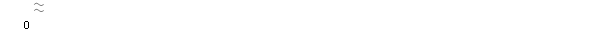 Графикон 1. Просјечнe платe након опорезивања по мјесецимаМјесечна инфлација у марту 2019. године 0,2%Годишња инфлација (III 2019/III 2018) 0,5%Цијене производа и услуга које се користе за личну потрошњу у Републици Српској, мјерене индексом потрошачких цијена, у марту 2019. године у односу на претходни мјесец, у просјеку су више за 0,2%, док су на годишњем нивоу, у просјеку више за 0,5%.Од 12 главних одјељака производа и услуга, више цијене забиљежене су у осам, а ниже цијене у четири одјељка. Највећи раст цијена у марту 2019. године у односу на исти мјесец претходне године, забиљежен је у одјељку Становање од 2,9% усљед виших цијена у групи станарине од 5,3%, те у групи енергенти за домаћинство од 2,9%. У оквиру одјељка Алкохолна пића и дуван (раст 2,8%) више цијене забиљежене су у групи дуван од 4,5% и посљедица су повећаних акциза на дуван и дуванске прерађевине (од 1. јануара текуће године). У одјељку Превоз (2,6%) више цијене забиљежене су у групи употреба личне транспортне опреме од 3,8% и услуге превоза од 1,2%, док се у одјељку Здравство (2,6%) повећање на годишњем нивоу највише односи на групу медицински производи и опрема од 4,1%. У оквиру одјељка Рекреација и култура (2,3%) навећи раст забиљежен је у групи новине, књиге и канцеларисјски материјал од 4,8%, док су у оквиру одјељка Ресторани и хотели (0,7%) више цијене забиљежене у групи угоститељске услуге од 0,8%. У одјељку Намјештај и покућство (0,4%) више цијене забиљежене су у групи алати и опрема за кућу од 1,4%, док је унутар одјељка Храна и безалкохолна пића (0,3%) највећи раст цијена забиљежен у групама свјеже поврће од 15,6% и хљеб и житарице од 2,3%.Највећи пад цијена у марту 2019. године у односу на исти мјесец претходне године забиљежен је у одјељку Одјећа и обућа од 11,0%, највише због сезонских снижења конфекције и обуће током године, а у одјељку Остала добра и услуге (1,6%) ниже цијене забиљежене су у групама осигурање од 5,1% и лични предмети од 2,6%. Ниже цијене забиљежене су и у одјељцима Комуникације од 0,2% и Образовање од 0,1%.Графикон 2. Мјесечна и годишња инфлацијаДесезонирана индустријска производња (III 2019/II 2019.) мања 2,4%Број запослених у индустрији (I-III 2019/I-III 2018.) већи 0,2%Десезонирана индустријска производња у марту 2019. године у поређењу са фебруаром 2019. године мања је за 2,4%. У истом периоду у подручју Прерађивачка индустрија остварен је раст од 1,3%, док је у подручју Производња и снабдијевање електричном енергијом, гасом, паром и климатизацији забиљежен пад од 5,9% и у подручју Вађење руда и камена пад од 8,8%.Број запослених у индустрији у марту 2019. године у односу на фебруар 2019. године већи је за 0,2%, док је у односу на исти мјесец прошле године мањи за 0,1%. Број запослених у индустрији у периоду јануар – март 2019. године, у односу на исти период прошле године, већи је за 0,2%. У истом периоду у подручју Производња и снабдијевање електричном енергијом, гасом, паром и климатизацији забиљежен је раст од 9,7%, док је у подручју Прерађивачка индустрија забиљежен је пад од 0,6% и у подручју Вађење руда и камена пад од 5,3%. Графикон 3. Индекси индустријске производње, март 2015 – март 2019. (2015=100)Покривеност увоза извозом у периоду јануар - март 2019. године 78,3% У марту 2019. године остварен је извоз у вриједности од 314 милиона КМ и увоз у вриједности од 447 милиона КМ.У оквиру укупно остварене робне размјене Републике Српске са иностранством у марту 2019. године, проценат покривености увоза извозом износио је 70,2%. Проценат покривености увоза извозом за прва три мјесеца текуће године износио је 78,3%.У периоду јануар - март 2019. године остварен је извоз у вриједности од 877 милиона КМ, што је за 0,6% мање у односу на исти период претходне године. Увоз је, у истом периоду, износио милијарду и 121 милион КМ, што је за 6,4% мање у односу на исти период претходне године. У погледу географске дистрибуције робне размјене Републикe Српскe са иностранством, у периоду јануар - март 2019. године, највише се извозило у Италију и то у вриједности од 145 милиона КМ, односно 16,5%, и у Хрватску
106 милиона КМ, односно 12,1% од укупно оствареног извоза. У истом периоду, највише се увозило из Србије и то у вриједности од 203 милиона КМ, односно 18,1%, и из Италије, у вриједности од 151 милион КМ, односно 13,5% од укупно оствареног увоза.Посматрано по групама производа, у периоду јануар - март 2019. године, највеће учешће у извозу остварује електрична енергија са 76 милиона КМ, што износи 8,6% од укупног извоза, док највеће учешће у увозу остварују лијекови, са укупном вриједношћу од 46 милиона КМ, што износи 4,1% од укупног увоза. Графикон 4. Извоз и увоз по мјесецима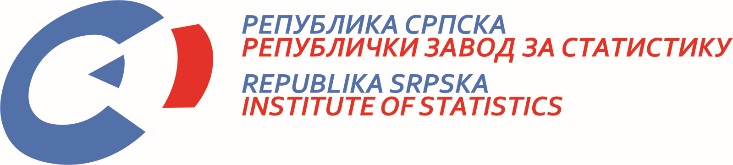            22. IV 2019. Број 110/19 САОПШТЕЊЕ ЗА МЕДИЈЕ април 2019.МАТЕРИЈАЛ ПРИПРЕМИЛИ: Статистика радаБиљана Глушацbiljana.glusac@rzs.rs.ba Статистика цијена Жељка Драшковићzeljka.draskovic@rzs.rs.ba;Статистика индустрије и рударства Биљана Јеличићbiljana.jelicic@rzs.rs.ba; Статистика спољне трговине Владимир Ламбетаvladimir.lambeta@rzs.rs.baСаопштење припремило одјељење за публикације, односе са јавношћу и повјерљивост статистичких податакаВладан Сибиновић, начелник одјељења Издаје Републички завод за статистикуРепублика Српска, Бања Лука, Вељка Млађеновића 12дПроф. др Јасмин Комић, в.д. директора Завода, главни уредникСаопштење је објављено на Интернету, на адреси: www.rzs.rs.baтел. +387 51 332 700; E-mail: stat@rzs.rs.baПриликом коришћења података обавезно навести извор